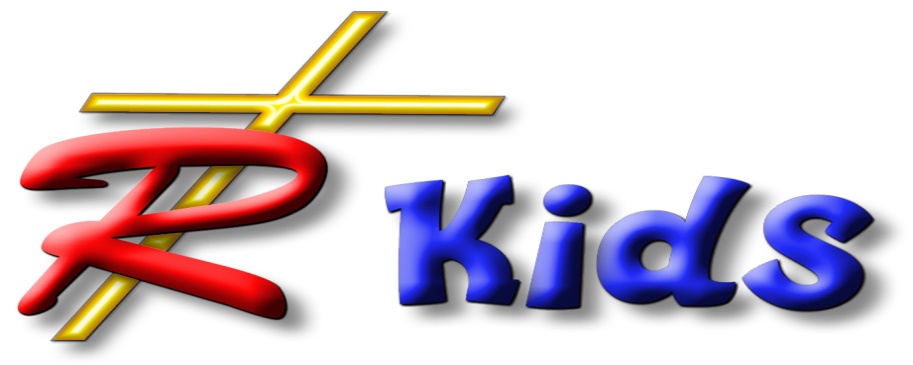  Discipline GuideFor children in our care who are not complying with classroom rules or are being a distraction/disruption to the learning environment, here are the discipline protocols:First offense: Warn the child. Utilize the following techniques in an age-appropriate manner:1.  Distraction and re-direction.2.  Firm, but loving verbal correction 3. Modeling/explanation of acceptable behavior (clarify your expectations and ask child for understanding)		4.  Guiding the child to use words to handle disagreements with other children.Second offense: Remove the child from participation in lesson/activities.		Time out: Estimate 1 minute per year of age. Attempt to place a chair in the room, but away from learning area and other children. If child’s disruption causes too much distraction in the room, it is ok to place a chair outside the door in the hallway. In this case, please make sure the Front desk monitor is aware of the discipline taking place and observes either the child, or your room if you choose to stay with the child.At the end of the time out period, ask the child for understanding of their consequences. Encourage the child’s future behavior with positive language. (e.g. “You were such a good friend this morning when you first arrived. Can we try to continue that now?”)Third offense:  If compliance cannot be obtained after warnings and time-out, or the child causes a visible injury to another child, disrupting child should be removed from the classroom, and parents will be paged to come address the situation. Minister of Children should be notified of all third offense disciplinary action. Incident reports should be completed for any child injured. 